Oxford ICP 2-step DRIE SOP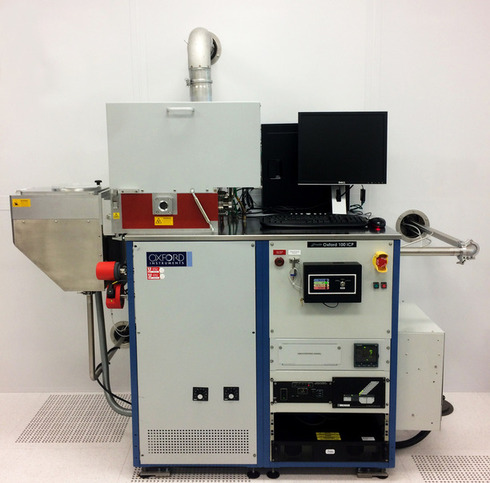 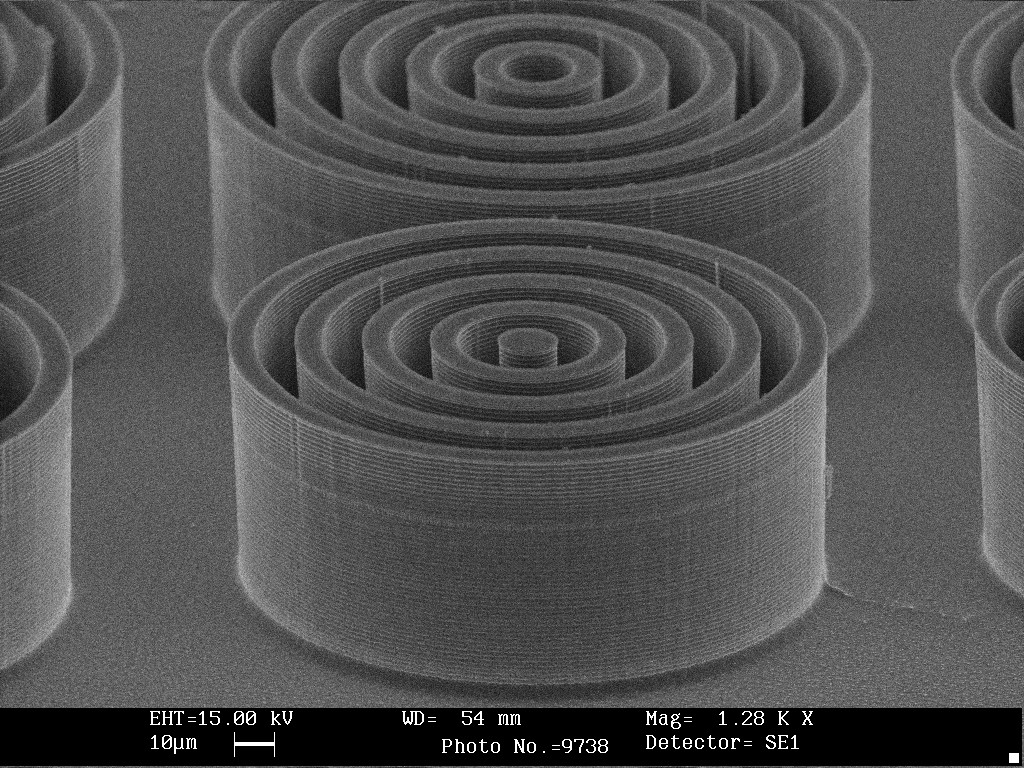 ScopeThis document provides operating procedures for the Oxford 100 ICP 2-step DRIE.Figure 1, Liquid Nitrogen Tank	3Figure 2, Chiller	3Figure 3, Pump Control Page	4Figure 4, Load Lock	4Figure 5, Temperature Controller	5Figure 6, Recipe Editor Page	7Figure 7, Process Control Page	9Figure 8, Etch Rate for 10 um Trenches	11Figure 9, Etch Rate for 2 um Trenches	12Figure 10, Etch Rate for 4 um Pillars	12Figure 11, 2-step Etching SEM Analysis	13Table 1, Deep Etch Recipe	6Table 2, Smooth Etch Recipe	7Reference DocumentsReferenced within this DocumentExternal DocumentsNoneEquipment and/or MaterialsWafer/SampleOxford 100Liquid NitrogenSafetyFollow all Nanofab safety procedures.Setup ProceduresReserve and Enable tool in CoralEtch-Oxford 100 DRIE (software Login is nanofabuser, pw nanofabuser)Record all processing and characterization information in CoralSet chuck temperatureClick on Process icon. See Figure 1, Pump Control Page.Click on “Chamber 1” on the drop-down menuSet the table temperature to -15 (lower left corner of screen) See Figure 1.Press the pink start button, then immediately click stop (right next to it). See Figure 1.Check the set point on the temperature controller to make sure the set point number reads -15 (see Figure 2).  The controller won’t function unless you initially set it way below your desired set point, and then change it to the actual set point later.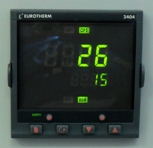 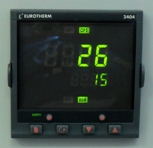 Find the unattached tube behind the main chamber.  Feel the output to make sure nitrogen is flowing out of it (see Fig 3).  This means the chuck is being cooled to the setpoint.Now set the table temperature to your desired setpoint (typically 15C for most DRIE Bosch recipes) (lower left corner of screen) See Figure 1.Press the pink start button, then immediately click stop (right next to it). See Figure 1.Find the unattached tube behind the main chamber.  Feel the output to make sure nitrogen is still flowing out of it.Vent Load LockClick on System icon. See Figure 4 Pump Control Page.Click on “pumping” on the drop-down menuPress stop button corresponding to the load lock mechanical pump (on the left side of the screen, do not touch the main chamber buttons on the right side of the screen). See Figure 4.Press stop, then ok, then vent, then ok buttons. See Figure 1.Wait for load lock to vent. The pressure will read above 600 Torr and you will hear hissing initially from the load lock lid.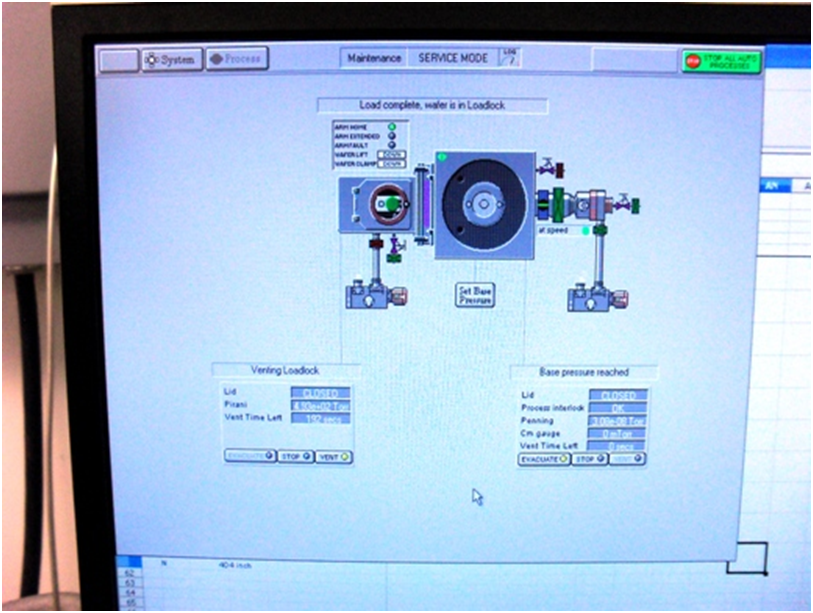 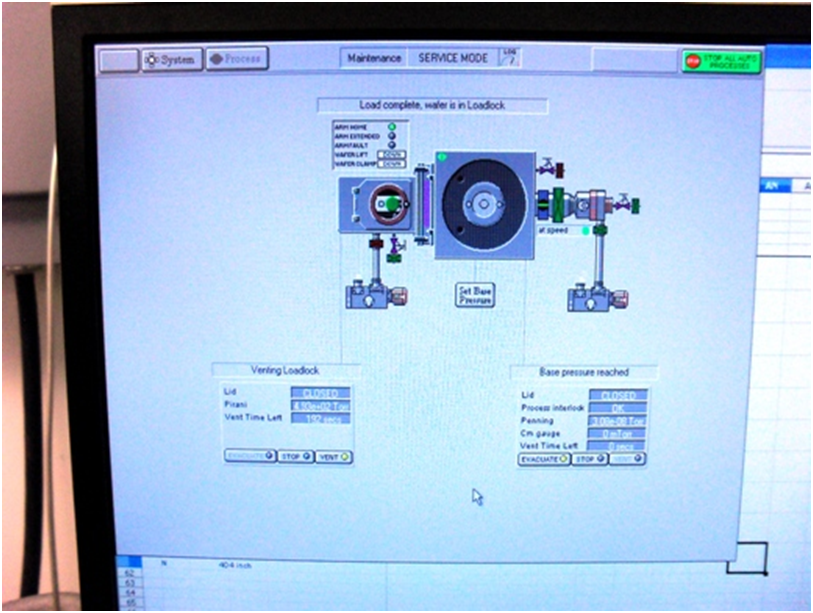 Press stop button. See Figure 4.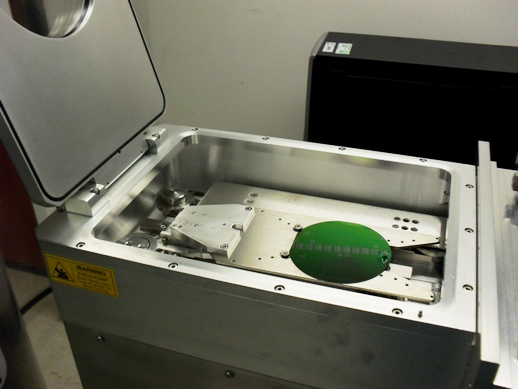 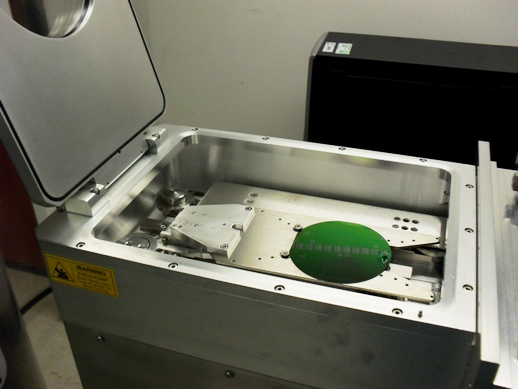 Load WaferOpen load lock lid (See Fig 5)Place wafer in load lock against the two pins on the transfer arm with the wafer facing the two pins. The wafer should touch the two pins. See Figure 5, Load Lock.Close load lock lid.Run RecipeNOTE:	This recipe can be used to etch deep trenches or vias in 100 mm wafers. It is strongly advised that you do a test run on a practice wafer before working with your device wafer.Load and Edit RecipeClick on Process icon. See Figure 6, Pump Control Page.Click on “Recipes” on the drop-down menu Click on “New” and press ok to clear the current recipe Click on “Load” and select the desired recipe (typically BB Bosch 12:5 15C 80:80 recipe for silicon DRIE), and click okThe recipe steps will be displayed on the left side of the screen.For Si DRIE set the number of etch cyclesRight click on “Repeat”Click on “Repeat Step”Enter the desired number of cycles to repeat the etch and deposition step for the Bosch process (typically ~0.67 um/cycle) but this varies greatly depending on the area of exposed silicon (can vary from ~0.4um/cycle to ~1.1 um/cycle).Click OKFor other etch processes set the etch timeFor other etch processes you can change the etch time by right clicking on the etch step and then changing the process time.Do not change the gas flows or powers unless it is your own recipe and you know what you are doing.  Click Save when you are done editing to save the recipe.  The Bosch etch recipe is as follows:In all steps the He backing is 10.0.Start Etch ProcessMake sure the chuck is at the correct temperature.  If it is too warm the Bosch process won’t work correctly.Click the ‘Run’ button. See Figure 6.NOTE:	The pumpdown and subsequent wafer transfer will begin automatically and the etch process will start when the wafer is loaded. The wafer will automatically transfer to the load lock when the process is complete.Listen closely to the machine during the first steps.If the machine makes a repetitive clicking sound, or the ICP power is greater than 10 or fluctuating wildly, you need to stop and restart the process.Press Stop.Return the wafer to load lock-YESClick the Run button after you see that the wafer is inside the load lock to restart the process.Monitor the parameters during the first few steps of the process.Go to the Process Control page.Monitor the Reflected Power. It should be less than 10. See Figure 7, Process Control Page.Make sure the temperature cooling is working and stable +/- 1 degree C.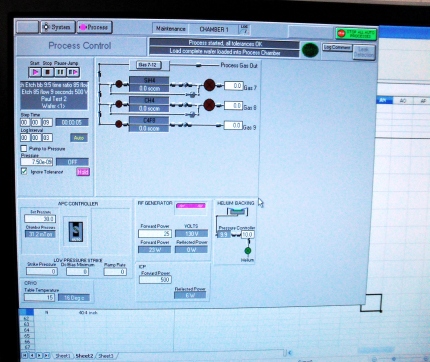 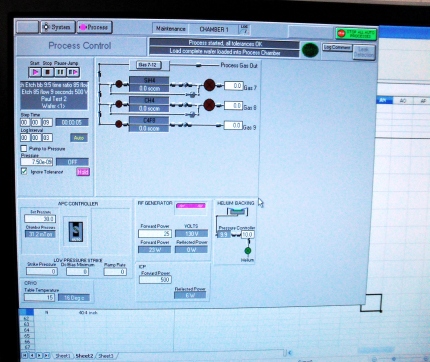 Shutdown ProceduresVent Load LockClick OK when the software says “Process completed”.Look inside load lock window to make sure wafer has transferred successfully from main chamber to load lock.Vent load lock.Press stop button corresponding to the load lock mechanical pump. See Figure 4.Click ok when it says “Wafer has finished processing”.Press vent button. See Figure 4.Wait ~1 min. for the load lock to vent.Pull up to open load lock lid. Do not force it open, once it is vented it should open easily. Press stop button to stop venting.Remove wafer.Shutdown SystemSet the chuck temperature to 30C.  This is important!  Otherwise the N2 dewar will run out overnight and you will be billed for a new tank.Click on Process icon. See Figure 1, Pump Control Page.Click on “Chamber 1” on the drop-down menuSet the table temperature to 30 (lower left corner of screen) See Figure 1.Press the pink start button, then immediately click stop (right next to it). See Figure 1.Double check to make sure the bottom temperature setpoint on the controller reads 30.Run the Standby recipe to pump down the empty load lock.Close load lock lid.Load the “Standby” recipeRun the Standby recipeImportant: Press ‘cancel’ when software asks for wafer name.  Do not click ok or enter a name or the system will get confused and think there is a wafer inside.Enter run data, measurements, and disable tool in Coral.Revision History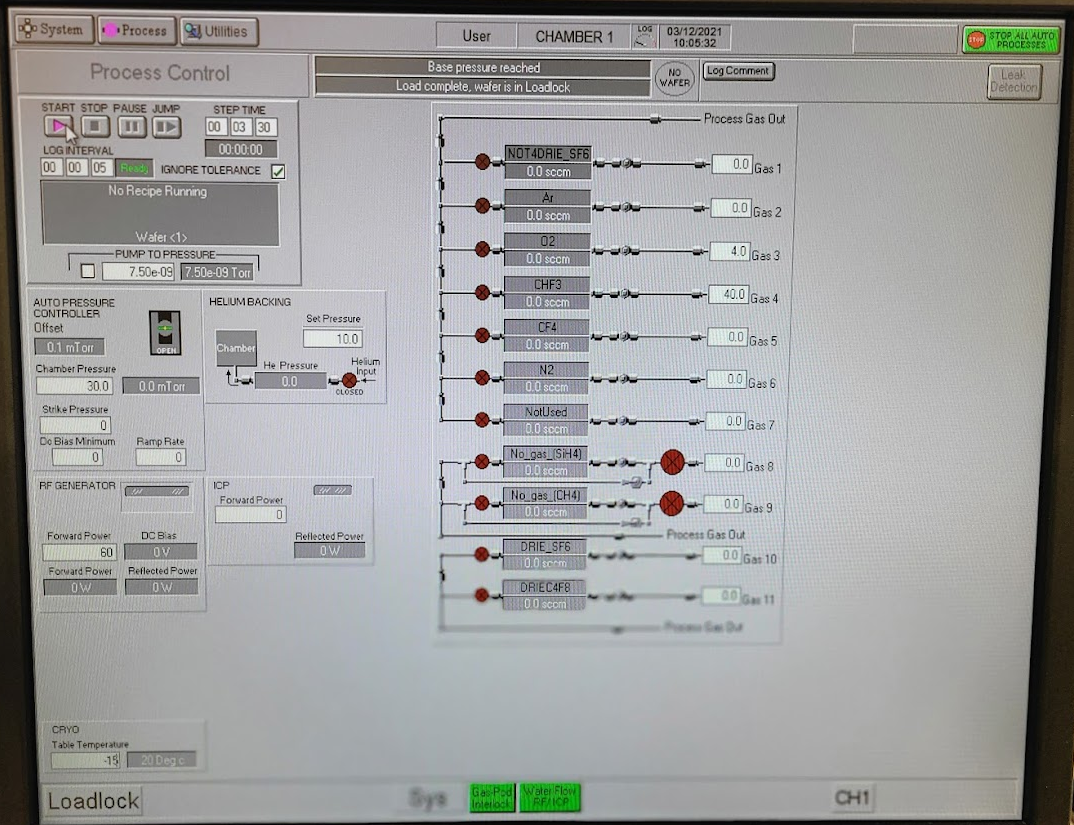 Figure 1. Set Chuck Temperature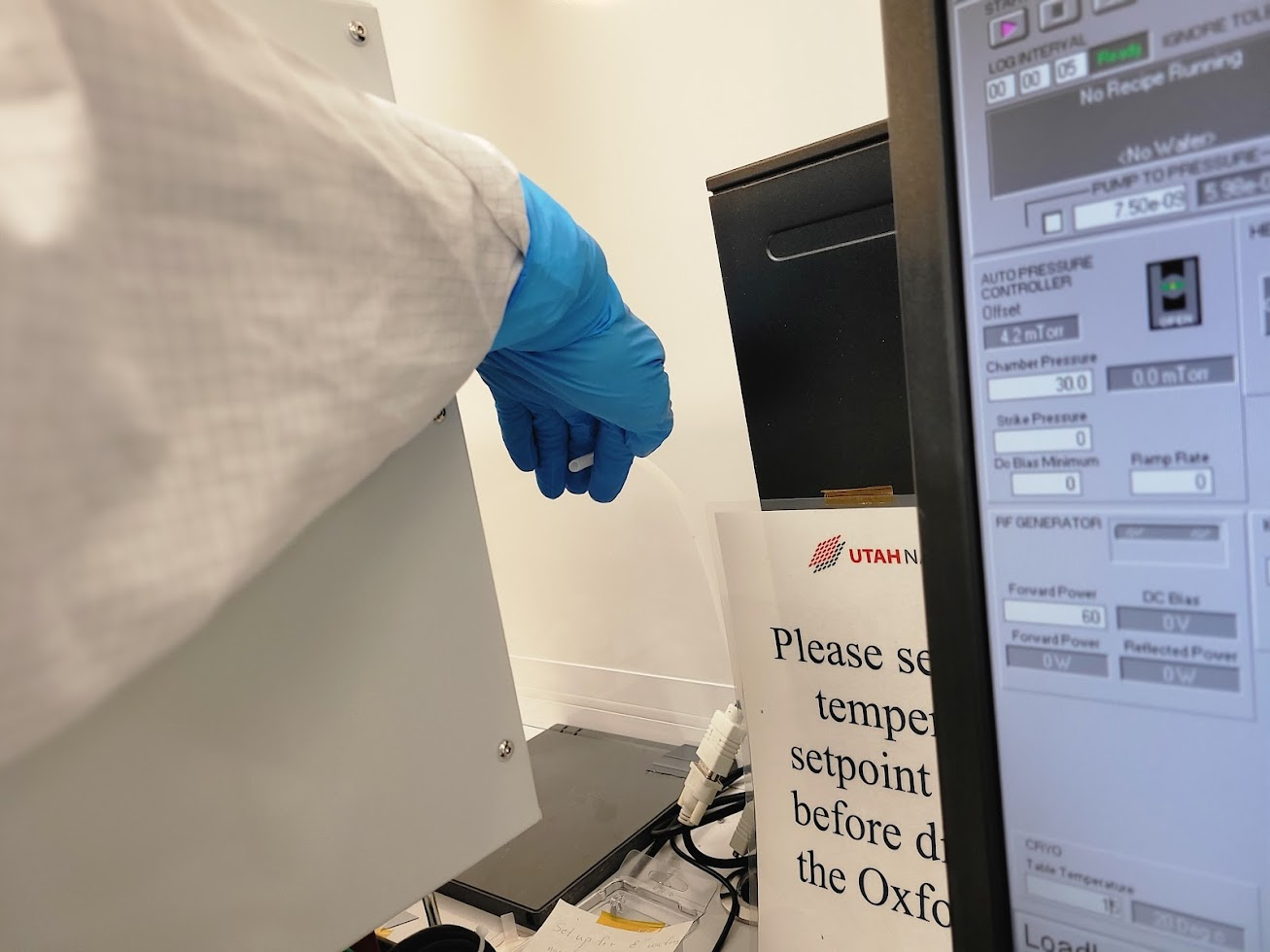 Figure 3.  N2 cooling flow tube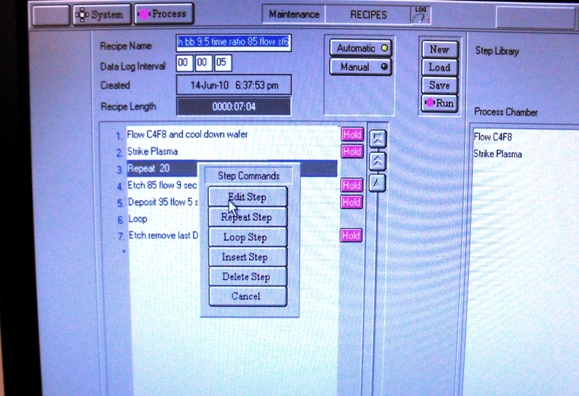 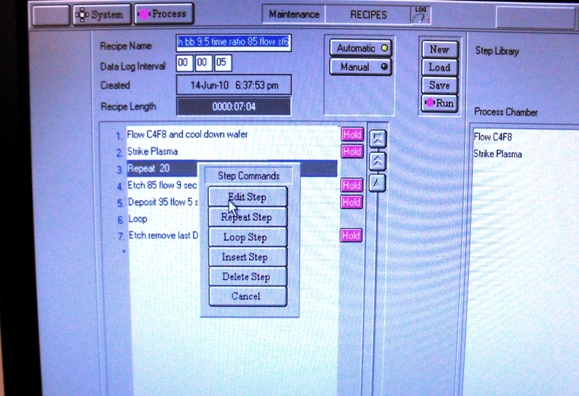 Figure 6, Load, Edit, and Run Recipe PageTable 1, Deep Etch RecipeTable 1, Deep Etch RecipeTable 1, Deep Etch RecipeTable 1, Deep Etch RecipeTable 1, Deep Etch RecipeTable 1, Deep Etch RecipeTable 1, Deep Etch RecipeTable 1, Deep Etch RecipeStep C4F8SF6SetPressureICP PowerRF PowerTemp. 
(C)TimeFlow C4F880sccm00mT00 155sStrike Plasma80sccm00mT500W30W157sEtch080sccm0mT500W25W1512sDeposit80sccm00mT500W10W155sRepeat Etch & Deposit Steps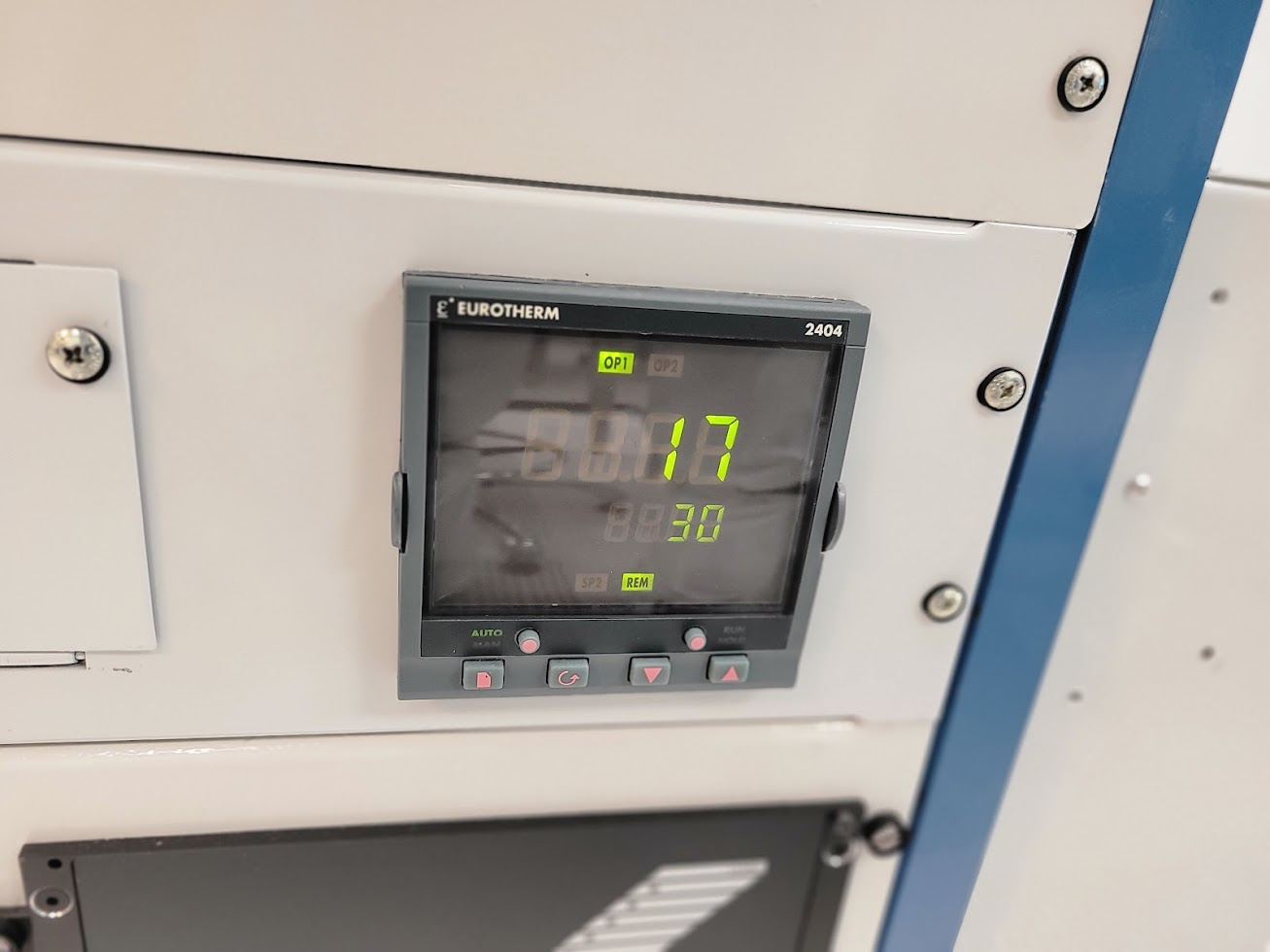 Figure 8.  Temperature controller set to 30C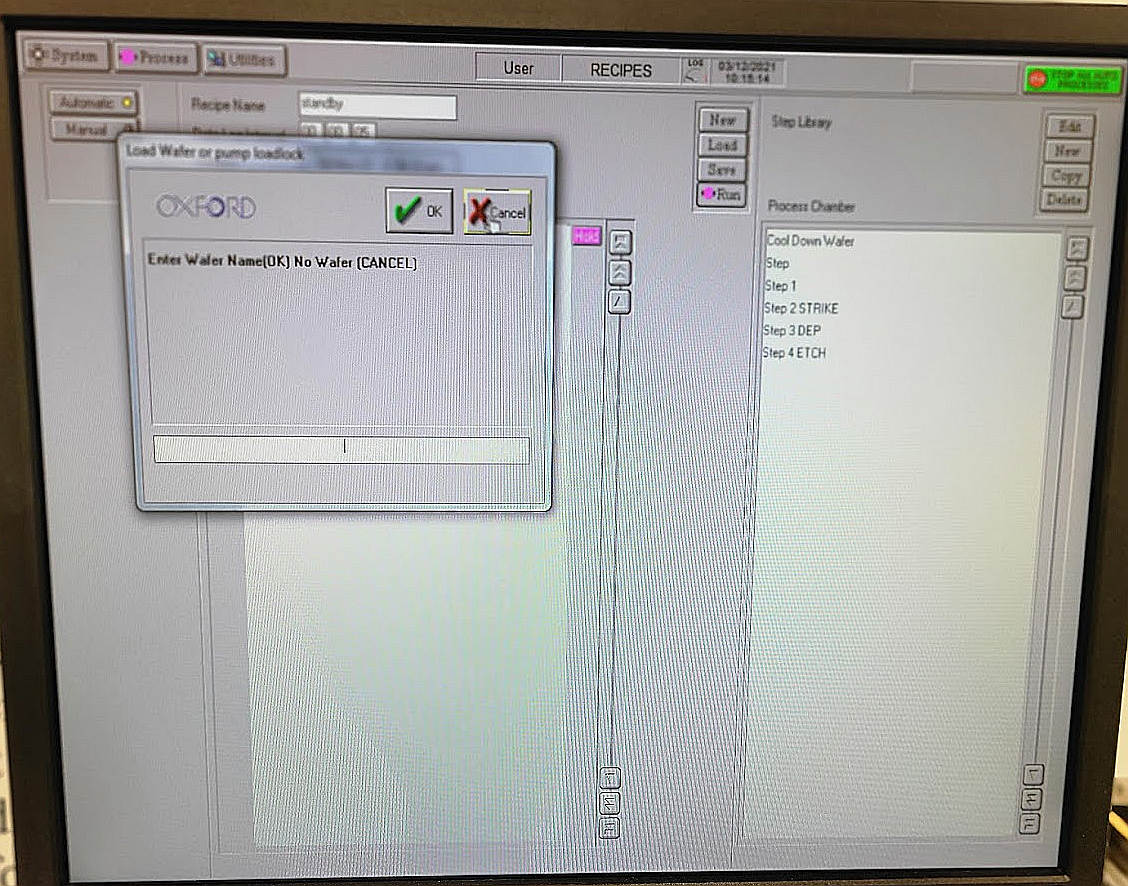 Figure 9. Run standby recipe to shutdown systemRevDateOriginatorDescription of Changes101 Jun 2010Sam Bell213 Dec 2021Brian Baker